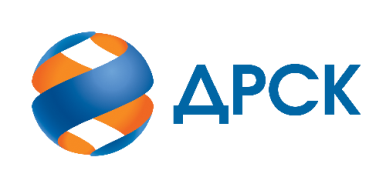 Акционерное Общество«Дальневосточная распределительная сетевая  компания»Протокол № 128/ПРУ -РЗаседания закупочной комиссии по аукциону в электронной форме "Кадастровые работы для целей оформления прав землепользования под ВЛ 0,4-10 кВ, ТП в Хабаровском крае", Лот № 18201-ПРО-ПРО ДЭК-2020-ДРСКСПОСОБ И ПРЕДМЕТ ЗАКУПКИ: аукцион в электронной форме "Кадастровые работы для целей оформления прав землепользования под ВЛ 0,4-10 кВ, ТП в Хабаровском крае", Лот № 18201-ПРО-ПРО ДЭК-2020-ДРСК.КОЛИЧЕСТВО ПОДАННЫХ ЗАЯВОК НА УЧАСТИЕ В ЗАКУПКЕ: 5 (пять) заявок.ВОПРОСЫ, ВЫНОСИМЫЕ НА РАССМОТРЕНИЕ ЗАКУПОЧНОЙ КОМИССИИ: О рассмотрении результатов оценки заявок УчастниковО признании заявок соответствующими условиям Документации о закупкеРЕШИЛИ:По вопросу № 1:Признать объем полученной информации достаточным для принятия решения.Принять к рассмотрению заявки следующих участников.По вопросу № 2:Признать заявки Участник № 1; Участник № 2; Участник № 3; Участник № 4; Участник № 5 соответствующими условиям Документации о закупке и принять их к дальнейшему рассмотрению.Заявки участников допускаются к участию в аукционе с учетом норм п.4.14 Документации о закупке, согласно которому, в случае если Участником представлена заявка, содержащая предложение о поставке товаров иностранного происхождения или предложение о выполнении работ, оказании услуг иностранными лицами, договор с таким Участником (в случае его победы в аукционе) заключается по цене, сниженной на 15% от предложенной им в ходе аукциона цены договора.Исп. Коротаева Т.В.(4162)397-205Благовещенск «25» декабря 2019 №п/пИдентификационный номер участников закупкиДата и время регистрации заявкиУчастник № 114.11.2019 09:40Участник № 214.11.2019 18:43Участник № 306.11.2019 05:00Участник № 412.11.2019 05:42Участник № 515.11.2019 06:33№ п/пДата и время внесения изменений в заявкуИдентификационный номер участника закупкиЦена заявки на участие в закупке, руб. без НДС114.11.2019 09:40Участник № 13 450 000.00214.11.2019 18:43Участник № 23 475 000.00306.11.2019 05:00Участник № 33 475 000.00412.11.2019 05:42Участник № 43 475 000.00515.11.2019 06:33Участник № 53 475 000.00Секретарь комиссии ______________________М.Г. Елисеева